Сведения о качестве дополнительного образования в наглядных формах представления результативности реализации дополнительной общеобразовательной общеразвивающей программы социально-гуманитарной  направленности «Читайка»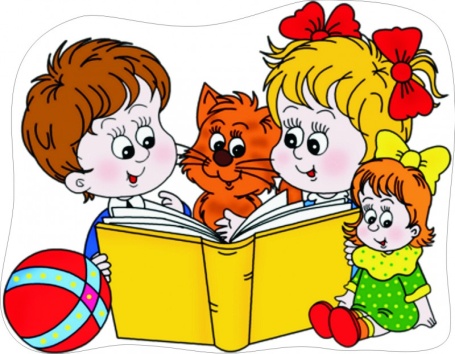 Автор-составитель:  Жарикова Людмила Ивановна ,  педагог дополнительного образования  высшей квалификационной категории В творческом объединении «Читайка» дополнительное образование обучающихся осуществляется в соответствии с образовательной программой «Читайка». По мере освоения программы периодически проводится контроль полученных знаний и навыков учащихся с целью определения эффективности обучения по программе, анализа результатов, внесения корректив в учебный процесс. Результативность реализации дополнительной общеобразовательной общеразвивающей программы «Читайка» проводится в соответствии с «Положением о текущем контроле, формах, периодичности, порядке текущего, промежуточного и итогового контроля в МБУДО Карачевский ДДТ».   Отслеживание результативности осуществляется в следующих формах: собеседование, тестирование, участие в конкурсах.При этом проводятся:входная диагностика, организуемая в начале обучения (с целью определения уровня способностей, развития и подготовки детей) в форме беседы, предварительного тестирования;текущая диагностика  по завершении занятия,  темы, раздела (проводится с целью определения степени усвоения учебного материала);итоговая, проводимая по завершении изучения курса  программы с целью определения изменения уровня развития детей, их творческих способностей (в форме опроса, индивидуальных заданий, игры, викторины).Контроль (текущий, промежуточный, итоговый) усвоения учащимися программного материала проводится  в соответствии с локальным актом - положением, устанавливающим порядок и формы проведения аттестации, систему оценки, оформление и анализ результатов с целью установления:- соответствия результатов освоения программы заявленным задачам и планируемым результатам обучения;- соответствия организации образовательного процесса по реализации программы установленным требованиям к порядку и условиям реализации программы.  В ходе освоения программы применяются следующие методы отслеживания результативности: педагогическое наблюдение, педагогический анализ (диагностическая карта), выполнение практических  заданий, и т.д. Текущий контроль проводится в течение всего учебного года - тестирование, анализ качества выполнения практического задания, участие в конкурсах. Промежуточный контроль (декабрь)  - позволяет оценить степень освоения программы на данном этапе. Итоговый контроль (май) - по окончании изучения программного материала- итоговая выставка. Оценочные материалыПеречень диагностических методик:- анкетирование родителей с целью исследования мотивации выбора программы для ребенка;- мониторинг результатов обучения  по  дополнительной общеобразовательной  общеразвивающей программе  (диагностическая карта, протокол мониторинга);- мониторинг личностного развития ребенка в процессе усвоения им дополнительной общеразвивающей программы (диагностическая карта, протокол мониторинга). Система отслеживания и оценивания результатов обучения по программе представлена.Мониторингрезультатов обучения учащихся по дополнительнойобщеобразовательной общеразвивающей программе «Читайка»Динамика результативности реализации дополнительной общеобразовательной общеразвивающей программы «Читайка» за 3 учебных года.  Уровень усвоения дополнительной общеобразовательной программы Стабильность сохранности контингента учащихся по программе «Читайка»Педагогом ведется работа по комплектации состава обучающихся детского объединения и принимаются меры по сохранению контингента обучающихся в течение всего срока обучения. Творческое объединение «Читайка» пользуется спросом у обучающихся и на протяжении всего периода обучения по программе. Стабильность сохранности контингента учащихся на протяжении 3 лет составляет  100%.По результатам анкетирования родителей заявляется вывод об удовлетворенности результатами обучения детей в объединении «Читайка» по программе «Читайка». Удовлетворенность взаимодействием родителей с педагогом -100% положительные отношения. При работе с родителями были выявлены основные мотивы занятий – это умение детей читать, понимать и пересказывать, развитие познавательного интереса и творческих способностей. Результаты участия в конкурсах за три года Вывод: Работа творческого объединения проводится систематически, функционирует эффективно. Вовлеченность учащихся высокая. Участие в конкурсных и тематических мероприятиях, формирует у учащихся интерес к предмету, в результате достигается гармоничное единство между приобретением  знаний и формированием у учащихся эмоционально-ценностного отношения к чтению и книге. Взаимодействие с  родителями обучающихся осуществляется в системе и эффективно. Прослеживаются позитивные результаты участия обучающихся в мероприятиях.Учебный год 1 полугодие 1 полугодие 1 полугодие 2 полугодие 2 полугодие 2 полугодие Уровень усвоенияНизкийСредний ВысокийНизкийСреднийВысокий2020-2021 уч. г5167928902021-2022 уч. г.4118517922022-2023 уч. г.513821595Численность детей2020-2021 уч. г.2021-2022 уч. г.2022-2023 уч. г.В начале учебного года (I полугодие)282829В конце учебного года (II полугодие)282829Уровень мероприятия 2020-2021 уч. год 2021-2022 уч. год2022-2023 уч. год Международный 21Всероссийский 223Региональный Муниципальный 454